Analyse Fonctionnelle du Besoin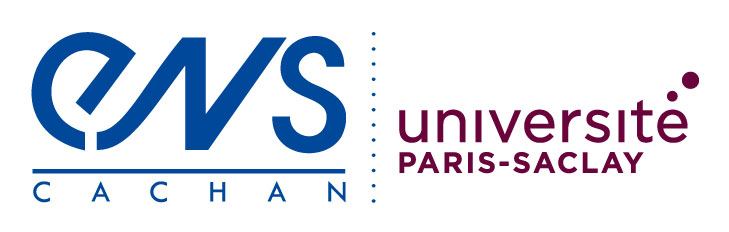 1 – Objet de l’analyse fonctionnelle du besoinL’objet de l’Analyse Fonctionnelle du Besoin est de caractériser les fonctions de service attendues à partir des prestations caractérisées. Dans cette démarche, les contraintes liées à l’environnement du produit seront caractérisées, au risque parfois de dégrader les prestations caractérisées.2 – Le concept2.1 – Le contexteLe client potentiel rêve. Son rêve a été caractérisé par une prestation. La prestation est satisfaite par l’utilisation du produit acheté par le client.2.2 – Le conceptLe point de vue retenu est de considérer le produit comme un générateur de services. Le service est caractérisé par une liste de prestations attendues. Ces prestations sont satisfaites pendant les phases d’utilisation du produit par l’action du produit sur son environnement.La méthode propose d’imaginer cet environnement d’utilisation et les interactions du produit avec les éléments de cet environnement. Ces interactions sont modélisées par des fonctions.Figure 1 : Le produit est un générateur de services3 – Les Eléments du Milieu Extérieur3.1 – La frontière d’étudeImaginer le produit dans son environnement, la frontière est la limite entre le produit et l’environnement. Cette limite est la frontière d’étude. L’environnement peut être défini par tout ce qui n’est pas dans le produit, et réciproquement, le produit est constitué de tout ce qui n’est pas à l’extérieur.Le produit, représenté par une ellipse, n’est pas l’objet de l’étude : l’objectif est d’analyser les interactions du produit.Figure 2 : L’environnement est appelé milieu extérieur3.2 – L’utilisationOn imagine le produit dans son environnement d’utilisation. A ce stade de l’analyse, le produit n’est pas une solution.3.3 – La méthodeIl s’agit de découper le milieu extérieur en sous ensembles caractérisés par une relation physique ou virtuelle avec le produit. Ces sous ensembles doivent être indépendants. Le découpage du milieu, c'est-à-dire la frontière de l’élément, dépend de la relation identifiée. On ne retient que les éléments qui sont en relation,  lien virtuel ou physique, avec le produit. L’extérieur est constitué des seuls éléments qui sont en relation avec le produit. La décomposition de l’extérieur en éléments est fonction de l’étude à réaliser. La relation est représentée par une ligne (et non un segment).Figure 3 : L’EME existe car il est en relation avec le produit3.4 – Les relationsL’utilisateur est en relation avec le produit, cette relation est représentée par le lien R1. On ne s’intéresse pas aux relations entre les EME.3.5 – L’expressionIl s’agit d’imaginer les relations attendues du produit avec son environnement. La méthode utilisée est de regrouper les spécialistes et de les faire parler. Ils sont raconter « l’histoire ».3.6 – Les Eléments du Milieu Extérieur (EME)L’objectif est l’identification de l’environnement dans lequel se trouve le produit. Le milieu extérieur est formé des éléments en relation avec le produit. L’ensemble des EME constitue l’environnement du produit.Les EME sont numérotés pour les identifier, il est même préférable de donner un nom à l’EME qui permette de le reconnaître. Les relations sont identifiées par un numéro qui n’a pas d’autre signification.Figure 4 : L’ensemble des EME constitue l’environnementLes relations : exempleL’utilisateur est en relation avec le produitLa niche est également en relation avec le produit dans la phase d’utilisation étudiéLe gazon est en relation avec le produitLe terrain est en relation avec le produit. Par contre, la maison n’est pas, dans cette phase, en relation avec le produit4 – Les Fonctions de service4.1 – Les interactionsOn ne retient parmi les relations, que celles qui sont matérialisées par des actions. Comme ces ont des relations avec l’extérieur, on ne retient que les interactions. La formulation de l’interaction place le produit en position de sujet de verbe qui exprime l’action. Le produit permet à l’EME1 de modifier l’état de l’EME2 ; le produit modifie l’état de l’EME3 (figure 5).Figure 5 : Parmi toutes les relations, on ne retient que 3 types d’interactionsRemarques : dans la norme, les relations ne sont pas orientées et il peut y avoir plusieurs relations avec un même EME dans la limite de 3.4.2 – Les fonctions de serviceLa structure de l’expression de la fonction de service est normalisée. Elle se compose d’un verbe ou d’un groupe verbal qui caractérise l’action, et de compléments représentant les éléments du milieu extérieur concernés par la fonction.On distingue deux familles de fonction de service :Les fonctions d’usage ou principales : ce sont les fonctions qui satisfont le besoin. Elles assurent la prestation.Les fonctions d’adaptation ou contraintes : ce sont les fonctions qui caractérisent l’adaptation et l’action du produit à l’environnement ou les contraintes de l’environnement sur le produit. Généralement ces contraintes dégradent la performance du produit donc la prestation générée.Les fonctions de service sont numérotées pour les identifier. Le graphe est appelé graphe des fonctions de service.Figure 6 : Les fonctions de service4.3 – La norme NF X 50-150La norme est la référence. Cependant depuis sa publication, l’usage au quotidien a généré de légères modifications. Il importante d’en tenir compte sans trahir la norme de référence.Une fonction est l’action d’un produit exprimée exclusivement en termes de finalité. Une fonction est formulée par un verbe à l’infinitif suivi d’un ou plusieurs compléments. La formulation de la fonction doit être indépendante des solutions susceptibles de la réaliser.Une fonction de service est l’action attendue d’un produit (ou réalisée par lui) pour répondre à un élément du besoin d’un utilisateur donné. Il faut souvent plusieurs fonctions de service pour répondre à un besoin. Les fonctions de service comprennent les fonctions d’usage (partie rationnelle du besoin) et els fonctions d’estime (partie subjective du besoin). On peut distinguer : Les fonctions qui correspondent aux services rendus par le produit pour répondre aux besoins de l’utilisateur.Les fonctions qui traduisent des réactions, des résistances ou des adaptations à des éléments du milieu extérieur.Figure 7 : Les fonctions de serviceGénéralement, on trouve également comme EME la législation et l’environnement.Remarques : beaucoup d’’entreprise ont un glossaire de mots génériques ; le choix des mots est important pour faciliter la communication de l’entreprise ?5 – La caractérisationIl d’agit de parler avec des chiffres. Il faut caractériser le verbe qui exprime l’action. Il s’agit d’identifier la grandeur physique qui évolue, de préciser le critère qui va servir à son évaluation, ainsi que le niveau que doit atteindre cette grandeur pour conclure quant à la réalisation de l’action concernée. Une fonction peut générer l’évolution de plusieurs grandeurs physiques.Figure 8 : Caractérisation des fonctions5.1 – La norme NF X 50-150L’expression de la caractérisation est normalisée par l’AFNOR. Dans cette norme, la flexibilité englobe la classe, les limites d’acceptation et le taux d’échange. La classe relève du même concept que la hiérarchisation. Le taux d’échange injecte la notion de coût dans l’analyse. Il ne s’agit pas de faire de la qualité totale à n’importe quel prix mais le juste nécessaire.Figure 9 : La norme NF X 50-1505.2 – Le tableauLe tableau permet une présentation des caractéristiques des fonctions, sachant que :Niveau + Limite = ValeurFigure 10 : Le tableau regroupe la caractérisation des fonctions5.3 – La caractérisation des EMELes EME sont représentés par des ellipses. Pour valider la pertinence des fonctions de service, il est indispensable de disposer des caractéristiques concernées des EME : chaque EME est donc caractérisé.Figure 11 : La caractérisation des EME6 – Le cycle de vieL’objectif est de déterminer les différentes situations dans lesquelles le produit doit répondre à des exigences. Il convient de distinguer les situations d’utilisation de celles hors utilisation. Les fonctions de service sont différentes dans chacune des phases du cycle de vie. Une phase se caractérise par la stabilité des fonctions de service, c’est-à-dire de chacune des caractéristiques.Figure 12 : Le cycle de vieLa prestation est réalisée par l’utilisation du produit, donc pendant une phase dite d’usage. Pendant cette phase, l’utilisation du produit doit générer une modification de la matière d’œuvre de l’un ou de plusieurs éléments du milieu extérieur. Cette modification engendre un changement de niveau de la même grandeur physique que celle qui définit la prestation. Concrètement on doit retrouver le même critère dans la fonction principale de la phase d’utilisation que dans la matière d’œuvre de la caractérisation du besoin. La prestation est réalisée pendant la phase d’utilisation.Pour cette phase, les EME peuvent être appelés EMEU, comme Elément du Milieu extérieur d’Utilisation. Les fonctions contraintes traduisent l’intégration du produit dans son environnement, elles peuvent parfois dégrader les prestations attendues.7 – La validationLes fonctions d’adaptation n’ont pas de but, elles n’ont que des causes.Une fonction disparait si : 	- un des EME disparait,				- le but disparait,				- la cause disparait.Une fonction évolue si : 	- un EME évolue,				- le but évolue,				- la cause évolue.Figure 13 : La validation des fonctions de service8 – Le Cahier des Charges FonctionnelLe Cahier des Charges Fonctionnel (CdCF) est constitué du diagramme des interacteurs et de l’ensemble des fonctions de service de chacune des phases du cycle de vie et des caractéristiques de tous les Eléments du Milieu Extérieur.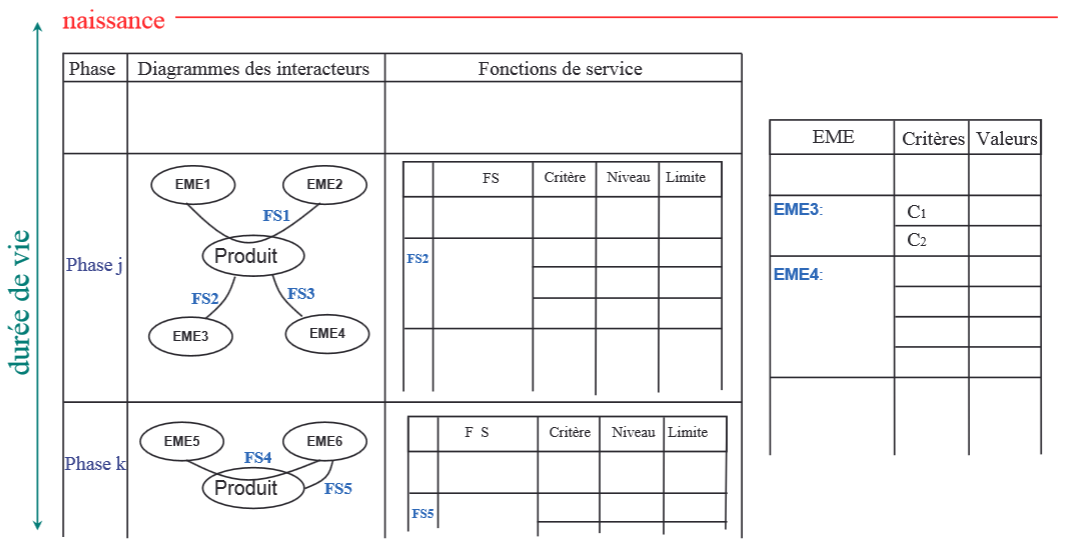 Figure 14 : Le Cahier des Charges Fonctionnel donne l’ensemble des caractéristiques attendues des fonctions de serviceLa méthode de l’Analyse Fonctionnelle du Besoin se décompose en sept étapes, le résultat final étant le Cahier des Charges Fonctionnel. L’Analyse Fonctionnelle du Besoin est un outil de travail en groupe, les outils de créativité (par exemple la carte mentale) sont utilisés par l’animateur des les phases d’imagination.Figure 15 : Les sept étapes de l’Analyse Fonctionnelle du BesoinRessource publiée sur EDUSCOL-STI : http://eduscol.education.fr/sti/si-ens-cachan/Edité le 16/05/2006          Jean-Loup PRENSIER – Jean-Marie VIRELY N°ExpressionCritèreNiveauLimite